番　　　　　　　　　号平成　　年　　月　　日第64回全国中学校理科教育研究会北海道大会出張依頼書　　所属長　様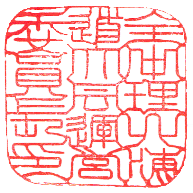 第64回全国中学校理科教育研究会北海道大会運営委員長　　本　　間　　　玲　　印　　　　　　　　（札幌市立山鼻中学校長）　　下記のとおり、第64回全国中学校理科教育研究会北海道大会への出張について依頼します。記　１　出張者　　　　所　　属　　　　役　　職　　　　氏　　名　２　出張目的　第64回全国中学校理科教育研究会北海道大会出席のため　３　出張場所　札幌市　４　出張期間　平成29年８月２日～４日　５　その他　①出張に伴う旅費等について本会では負担しません。　　　　　　　②事務担当者の連絡先　　　　　　　　第64回全国中学校理科教育研究会北海道大会運営委員会事務局　　　　　　　　　　　事務局長　荒島　晋　　　　　　　　　〒064-0951北海道札幌市中央区宮の森１条16丁目5-1　　　　　　　　　　　　　　札幌市立宮の森中学校　　　　　　　　　　　　　　TEL.011-612-1147　FAX.011-615-6859平成　　年　　月　　日　　所属長　様第64回全国中学校理科教育研究会北海道大会運営委員長　　本　　間　　　玲　　印　　　　　　　　（札幌市立山鼻中学校長）第64回全国中学校理科教育研究会北海道大会への職員の派遣について（依頼）　時下、貴職におかれましてはますます御健勝のこととお喜び申し上げます。さて、下記のとおり第64回全国中学校理科教育研究会北海道大会への派遣について依頼します。記　１　派遣者　　　　所　　属　　　　役　　職　　　　氏　　名　２　派遣目的　第64回全国中学校理科教育研究会北海道大会出席のため　３　派遣場所　札幌市　４　派遣期間　平成29年８月２日～４日　５　その他　①派遣に伴う旅費等について本会では負担しません。　　　　　　　②事務担当者の連絡先　　　　　　　　第64回全国中学校理科教育研究会北海道大会運営委員会事務局　　　　　　　　　　　事務局長　荒島　晋　　　　　　　　　〒064-0951北海道札幌市中央区宮の森１条16丁目5-1　　　　　　　　　　　　　　札幌市立宮の森中学校　　　　　　　　　　　　　　TEL.011-612-1147　FAX.011-615-6859